Publicado en Barcelona el 22/09/2022 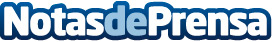 Una consultora independiente sitúa a Schneider Electric como líder del sector en tecnologías de Microgrids y SostenibilidadEl informe reconoce y demuestra el liderazgo de Schneider Electric en competencias expertas, destacando la generación de energía inteligente, on-site y flexible, y el almacenamiento en MicrogridsDatos de contacto:Noelia Iglesias935228610Nota de prensa publicada en: https://www.notasdeprensa.es/una-consultora-independiente-situa-a-schneider Categorias: Ciberseguridad Recursos humanos Sostenibilidad Innovación Tecnológica Sector Energético http://www.notasdeprensa.es